PROSEDUR PELAYANAN PRIMA PRAMUNIAGA PADA MITRA 10 CABANG BOGORTUGAS AKHIROleh:DHIMAS RAMADHANNPM : 160110074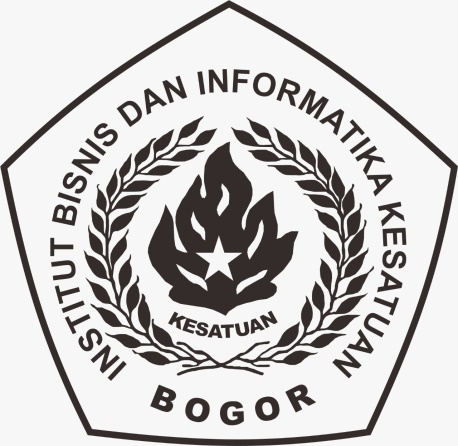 PROGRAM STUDI KEUANGAN & PERBANKAN DIPLOMA III INSTITUT BISNIS DAN INFORMATIKA KESATUAN2019